Creatures spirituelles: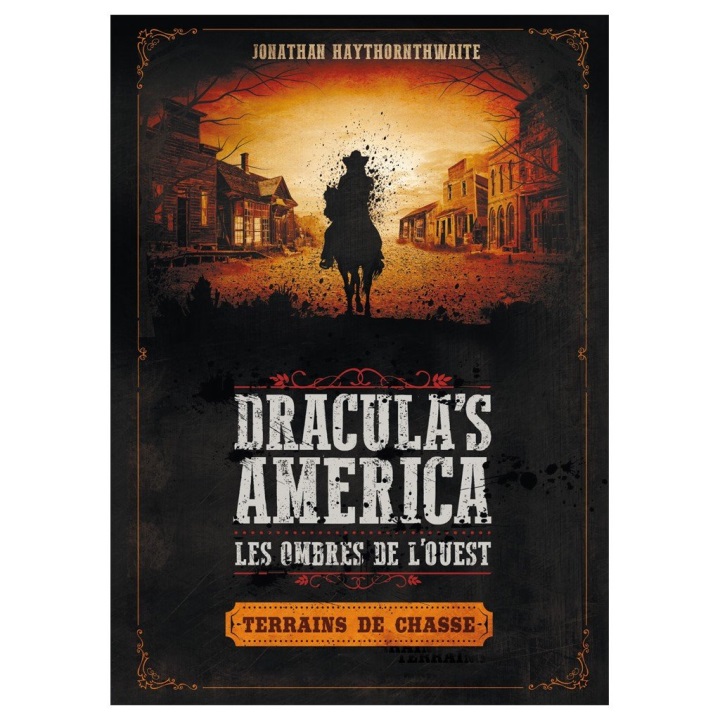 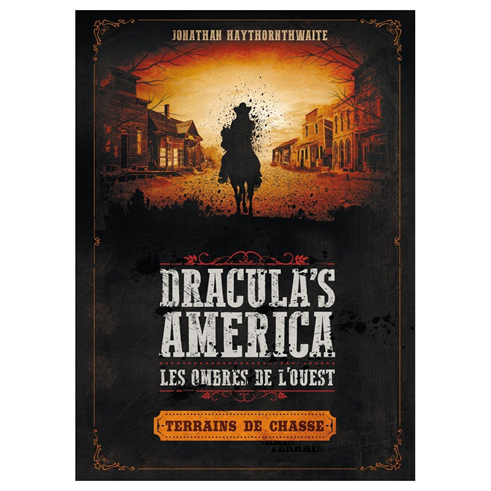 Manitou                                  1/10                   Spécial:Cruel, Redoutable, RobusteNote:Toute Fig. mis au sol ou retirée par ce zombie, doit effectuer un test de Cran à un D. En cas d’échec: la fig. est morte, et remplacée par un nouveau Zombie de la peste  Homme-Phalène                3/10                  Spécial:Volant, RedoutableNote:Toujours un déplacement aléatoire.Pas d’engagement, ni attaqué.Toute Fig. à 6’’ ou moins subit un modificateur de -1 à sa sauvegarde  Esprit de la nature              2/10                   Spécial:Redoutable + voir D4Note: Esprit1 - de l’air : volant 2 -  de l’eau : Aquatique, Acharné3 - de la terre : Cuirasse sans penalité de déplacement4 - du feu : toute Fig . non entité @ 2’’ doit faire un jet save à 5+Sorcière fantôme                  4/10                  Spécial:Redoutable, Robuste, EthéréeNote:Doit effectuer un tir sur Fig. située à 12’’ ou moins, sans modification.Si le tir blesse, la cible ne subit aucun dommage mais reçoit un marqueur Maudit (voir le pouvoir)Tête volante                         5/10                  Spécial:Redoutable, VolantNote:Toute Fig. située à 3’’ ou moins subit un modificateur de -1D à ses test de TirWendigo                                 7/10                  Spécial:Redoutable, AcharnéNote:Redoutable lors d’un combat sur un adversaire secouéEsprit furieux                         6/10                  Spécial:Redoutable, Robuste, Ethéré Note:Retirer la Fig. comme perte si elle est mis au sol.Lors qu’elle est retirée, la mouche explose et les Fig. dans les 3’’ doivent faire un jet de sauvegarde à 5+Buk wus                                8/10                  Spécial:Redoutable, Cuir tanné, EthéréeNote:Toute Fig. non surnaturelle mis au sol, lors d’un combat: doit faire un test de cran à 1D. En cas d’échec elle meurt.Remplacer la victime par un nouveau Buk WusOiseau- tonnerre                  9/10                  Spécial:VolantNote:Toujours un déplacement aléatoire, ignorant les autres Fig.Pas d’engagement, ni attaqué.Si double 1 au jet de déplacement l’oiseau est retiré du jeu.Si à 3’’, on doit faire une save 5+Esprit dévoreur                    10/10                  Spécial:Redoutable, Ethéré Note:Réussit automatiquement jet de sauvegarde, mais repoussé de 1’’ par succé obtenu.Ne peut etre retriré que par le pouvoir : BannissementSi deux succés en CàC, test de courage à 1D, le perdant meurt (sauf si save réussi)